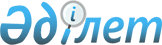 О признании утратившими силу некоторых решений Жаксынского районного маслихатаРешение Жаксынского районного маслихата Акмолинской области от 5 мая 2022 года № 7ВС-27-3. Зарегистрировано в Министерстве юстиции Республики Казахстан 27 мая 2022 года № 28250
      В соответствии со статьей 27 Закона Республики Казахстан "О правовых актах", Жаксынский районный маслихат РЕШИЛ:
      1. Признать утратившими силу некоторые решения Жаксынского районного маслихата Акмолинской области, согласно приложению к настоящему решению.
      2. Настоящее решение вводится в действие по истечении десяти календарных дней после дня его первого официального опубликования. Перечень признанных утратившими силу, некоторых решений Жаксынского районного маслихата Акмолинской области
      1. Решение маслихата Жаксынского района Акмолинской области от 25 декабря 2017 года № 6ВС-20-4 "Об утверждении порядка проведения раздельных сходов местного сообщества и определения количества представителей жителей села, улицы, многоквартирного жилого дома для участия в сходе местного сообщества на территории населенных пунктов Жаксынского района" (зарегистрировано в Реестре государственной регистрации нормативных правовых актов под № 6354);
      2. Решение маслихата Жаксынского района Акмолинской области от 21 августа 2019 года № 6ВС-44-4 "О внесении изменения в решение Жаксынского районного маслихата от 25 декабря 2017 года № 6ВС-20-4 "Об утверждении порядка проведения раздельных сходов местного сообщества и определения количества представителей жителей села, улицы, многоквартирного жилого дома для участия в сходе местного сообщества на территории населенных пунктов Жаксынского района" (зарегистрировано в Реестре государственной регистрации нормативных правовых актов под № 7337);
      3. Решение маслихата Жаксынского района Акмолинской области от 12 марта 2020 года № 6ВС-52-5 "О внесении изменения в решение Жаксынского районного маслихата от 25 декабря 2017 года № 6ВС-20-4 "Об утверждении порядка проведения раздельных сходов местного сообщества и определения количества представителей жителей села, улицы, многоквартирного жилого дома для участия в сходе местного сообщества на территории населенных пунктов Жаксынского района" (зарегистрировано в Реестре государственной регистрации нормативных правовых актов под № 7741).
					© 2012. РГП на ПХВ «Институт законодательства и правовой информации Республики Казахстан» Министерства юстиции Республики Казахстан
				
      Секретарь Жаксынскогорайонного маслихата

Д.Пшембаева
Приложение к решению
Жаксынского районного
маслихата от 5 мая
2022 года № 7ВС-27-3